Greetings of the President of the International University Sports Federation (FISU) to the participants and guests of the 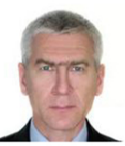 XX International Scientific Congress “Olympic Sport and Sport for All”in Saint-PetersburgDear ladies and gentlemen!Dear friends!I am pleased to salute the participants and guests of the XX Congress «Olympic Sport and sport for all» in Saint-Petersburg. This Congress continues series of major international scientific events in sport, which are held by the International Association of Physical Education and Sports Universities for many years. Today the world of sports is going through major changes. Urgent reforms in professional sports are combined with the rising popularity of healthy lifestyle and masssports. The correct understanding of these processes requires careful scientific analysis and new approaches to the development of sports science and Olympic education. I am sure that the debates with the participation of international scientists and experts in the framework of the forthcoming congress will give birth to new ideas and projects, leading sport science and practice to the new level.Particularly pleased to note that this year the participants will gather at Lesgaft National State University of Physical Education, Sport and Health in Saint-Petersburg. This oldest Russian sport university gave a start in life to a variety of Olympic champions and winners of Olympiads, this year celebrates 120thanniversary of its founding. 	I would like to thank the International Association of Physical Education and Sport Universities for the important initiative of organizing regular international meetings of scientists and experts in the field of sports science. Wishing to participants of the Congress «Olympic Sport and sport for all» interesting communication and productive work. President of FISU			Oleg Matytsin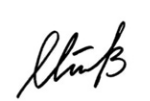 